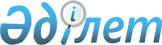 О внесении изменений в решение маслихата района Т. Рыскулова от 21 декабря 2011 года № 39-5 "О районном бюджете на 2012-2014 годы"
					
			Утративший силу
			
			
		
					Решение маслихата района Т.Рыскулова Жамбылской области от 15 ноября 2012 года № 7-4. Зарегистрировано Департаментом юстиции Жамбылской области от 23 ноября 2012 года № 1842. Утратило силу в связи с истечением срока применения - (письмо Департамента юстиции Жамбылской области от 11 марта 2013 года № 2-2-17/388)      Сноска. Утратило силу в связи с истечением срока применения - (письмо Департамента юстиции Жамбылской области от 11.03.2013 № 2-2-17/388).

      Примечание РЦПИ:

      В тексте сохранена авторская орфография и пунктуация.

      В соответствии со статьей 109 Бюджетного кодекса Республики Казахстан от 4 декабря 2008 года и статьей 6 Закона Республики Казахстан «О местном государственном управлении и самоуправлении в Республике Казахстан» от 23 января 2001 года маслихат района Т.Рыскулова РЕШИЛ:



      1. Внести в решение маслихата района Т. Рыскулова от 21 декабря 2011 года № 39-5 «О районном бюджете на 2012-2014 годы» (зарегистрировано в Реестре государственной регистрации нормативных правовых актов за № 6-8-129, опубликовано 30 декабря 2011 года в № 106 и 21 января 2012 года в № 7 газеты «Кұлан таңы») следующие изменения:



      в пункте 1 

       

в подпункте 1) 

      цифры «6 653 769» заменить цифрами «6 710 992»;

      цифры «1 892 034» заменить цифрами «1 955 062»;

      цифры «8 074» заменить цифрами «3 822»;

      цифры «6 296» заменить цифрами «4 743»;



      в подпункте 2) 

      цифры «6 647 260» заменить цифрами «6 704 483»;



      в пункте 4: 

      цифры «54 123» заменить цифрами «59 804»;



      Приложения 1, 7 к указанному решению изложить в новой редакции согласно приложениям 1, 2 к настоящему решению.



      2. Данное решение вступает в силу со дня государственной регистрации в органах юстиции и вводится в действие с 1 января 2012 года.

      

      Председатель сессии                        Секретарь районного

      районного маслихата                        маслихата

      К. Мадалиев                                Б. Шамаев

Приложение 1

к решению маслихата района

Т.Рыскулова № 7-4 от

15 ноября 2012 годаПриложение 1

к решению маслихата района

Т.Рыскулова № 39-5 от

21 декабря 2011 года Бюджет на 2012 год (тыс тенге)

Приложение № 2

к решению маслихата района Т.Рыскулова

№ 7-4 от 15 ноября 2012 годаПриложение № 7

к решению маслихата района Т.Рыскулова

№ 39-5 от 21 декабря 2011 года  Бюджетные программы на 2012 год по аульному (сельскому) округу районапродолжение таблицы:
					© 2012. РГП на ПХВ «Институт законодательства и правовой информации Республики Казахстан» Министерства юстиции Республики Казахстан
				Категория    Наименование доходовКатегория    Наименование доходовКатегория    Наименование доходовКатегория    Наименование доходовсуммакласс класс класс суммаподклассподкласссумма12345I. ДОХОДЫ6 710 9921Налоговые поступления1 955 06201Подоходный налог212 7542Индивидуальный подоходный налог212 75403Социальный налог150 5481Социальный налог150 54804Налог на собственность1 574 3431Налог на имущество1 522 9493Земельный налог7 5654Налог на транспортные средства39 8365Единый земельный налог3 99305Внутренние налоги на товары, работы и услуги12 1432Акцизы3 2673Поступление за использование природных и других ресурсов1 6504Сборы за ведение предпринимательской и профессиональной деятельности6 1885Налог на игорный бизнес1 03808Обязательные платежи, взимаемые за совершение юридически значимых действий и (или) выдачу документов и уполномоченными на то государственными органами или должностными лицами5 2741Государственная пошлина5 2742Неналоговые поступления3 82201Доходы от государственной собственности1 4481Поступление части чистого дохода государственных предприятий1855Доходы от аренды имущества, находящегося в государственной собственности1 26302Поступления от реализации услуг, предоставляемых государственными учреждениями, финансируемыми из государственного бюджета121Поступления от реализации услуг, предоставляемых государственными учреждениями, финансируемыми из государственного бюджета1204Штрафы, пени, санкции, взыскания, налагаемые государственными учреждениями, финансируемыми из государственного бюджета, а также содержащимися и финансируемыми из бюджета (сметы расходов) Национального Банка Республики Казахстан3781Штрафы, пени, санкции, взыскания, налагаемые государственными учреждениями, финансируемыми из государственного бюджета, а также содержащимися и финансируемыми из бюджета (сметы расходов) Национального Банка Республики Казахстан, за исключением поступлений от организаций нефтяного сектора37806Прочие неналоговые поступления1 9841Прочие неналоговые поступления1 9843Поступления от продажи основного капитала4 74301Продажа государственного имущества, принадлежащего государственным учреждениям1361Продажа государственного имущества, принадлежащего государственным учреждениям13603Продажа земли и нематериальных активов4 6071Продажа земли1 6882Продажа нематериальных активов2 9194Поступления трансфертов4 747 36502Трансферты из вышестоящих органов государственного управления4 747 3652Трансферты из областного бюджета4 747 365Наименование расходовНаименование расходовНаименование расходовНаименование расходовСуммаФункциональная группаФункциональная группаФункциональная группаФункциональная группаСуммаадминистратор бюджетных программадминистратор бюджетных программадминистратор бюджетных программСуммапрограммапрограммаСумма12345II.ЗАТРАТЫ6 704 48301Государственные услуги общего характера302 524112Аппарат маслихата района (города областного значения)19 690001Услуги по обеспечению деятельности маслихата района (города областного значения)14 380003Капитальные расходы государственного органа5 310122Аппарат акима района (города областного значения)79 007001Услуги по обеспечению деятельности акима района (города областного значения)65 423002Создание информационных систем1 740003Капитальные расходы государственных органов11 131009Капитальные расходы подведомственных государственных учреждений и организаций713123Аппарат акима района в городе, города районного значения, поселка, аула (села), аульного (сельского) округа164 714001Услуги по обеспечению деятельности акима района в городе, города районного значения, поселка, аула (села), аульного (сельского) округа162 195022Капитальные расходы государственных органов2 519452Отдел финансов района (города областного значения)23 895001Услуги по реализации государственной политики в области исполнения бюджета района (города областного значения) и управления коммунальной собственностью района (города областного значения)21 414003Проведение оценки имущества в целях налогообложения1 731010Организация приватизации коммунальной собственности200011Учет, хранение, оценка и реализация имущества, поступивщего в коммунальную собственность250018Капитальные расходы государственного органа300453Отдел экономики и бюджетного планирования района (города областного значения)15 218001Услуги по реализации государственной политики в области формирования и развития экономической политики, системы государственного планирования и управления района (города областного значения)14 176004Капитальные расходы государственного органа1 04202Оборона2 293122Аппарат акима района (города областного значения)2 293005Мероприятия в рамках исполнения всеобщей воинской обязанности787007Мероприятия по профилактике и тушению степных пожаров районного (городского) масштаба, а также пожаров в населенных пунктах, в которых не созданы органы государственной противопожарной службы1 50603Общественный порядок, безопасность, правовая, судебная, уголовно-исполнительная деятельность5 442458Отдел жилищно-коммунального хозяйства, пассажирского транспорта и автомобильных дорог района (города областного значения)5 442021Обеспечение безопасности дорожного движения в населенных пунктах5 44204Образование3 857 055464Отдел образования района (города областного значения)258 291009Обеспечение дошкольного воспитания и обучения217 303021Увеличение размера доплаты за квалификационную категорию воспитателям детских садов, мини-центров, школ-интернатов: общего типа, специальных (коррекционных), специализированных для одаренных детей, организаций образования для детей-сирот и детей, оставшихся без попечения родителей, центров адаптации несовершеннолетних за счет трансфертов из республиканского бюджета880040Реализация государственного образовательного заказа в дошкольных организациях образования40 108123Аппарат акима района в городе, города районного значения, поселка, аула (села), аульного (сельского) округа9 319005Организация бесплатного подвоза учащихся до школы и обратно в аульной (сельской) местности9 319464Отдел образования района (города областного значения)2 890 930003Общеобразовательное обучение2 721 156006Дополнительное образование для детей113 981063Повышение оплаты труда учителям, прошедшим повышение квалификации по учебным программам АОО «Назарбаев интеллектуальные школы» за счет трансфертов из республиканского бюджета2 981064Увеличение размера доплаты за квалификационную категорию учителям организаций начального, основного среднего, общего среднего образования: школы, школы-интернаты: (общего типа, специальных (коррекционных), специализированных для одаренных детей; организаций для детей-сирот и детей, оставшихся без попечения родителей) за счет трансфертов из республиканского бюджета52 812464Отдел образования района (города областного значения)257 653001Услуги по реализации государственной политики на местном уровне в области образования10 552004Информатизация системы образования в государственных учреждениях образования района (города областного значения)17 000005Приобретение и доставка учебников, учебно-методических комплексов для государственных учреждений образования района (города областного значения)12 716012Капитальные расходы государственного органа260015Ежемесячные выплаты денежных средств опекунам (попечителям) на содержание ребенка-сироты (детей-сирот), и ребенка (детей), оставшегося без попечения родителей за счет трансфертов из республиканского бюджета17 944020Обеспечение оборудованием, программным обеспечением детей-инвалидов, обучающихся на дому за счет трансфертов из республиканского бюджета12 232067Капитальные расходы подведомственных государственных учреждений и организаций186 949466Отдел архитектуры, градостроительства и строительства района (города областного значения)440 862037Строительство и реконструкция объектов образования440 86206Социальная помощь и социальное обеспечение264 254123Аппарат акима района в городе, города районного значения, поселка, аула (села), аульного (сельского) округа303003Оказание социальной помощи нуждающимся гражданам на дому303451Отдел занятости и социальных программ района (города областного значения)230 462002Программа занятости51 999004Оказание социальной помощи на приобретение топлива специалистам здравоохранения, образования, социального обеспечения, культуры и спорта в сельской местности в соответствии с законодательством Республики Казахстан5 262005Государственная адресная социальная помощь10 050006Жилищная помощь6 208007Социальная помощь отдельным категориям нуждающихся граждан по решениям местных представительных органов19 365010Материальное обеспечение детей-инвалидов, воспитывающихся и обучающихся на дому4 500014Оказание социальной помощи нуждающимся гражданам на дому17 593016Государственные пособия на детей до 18 лет95 000017Обеспечение нуждающихся инвалидов обязательными гигиеническими средствами и предоставление услуг специалистами жестового языка, индивидуальными помощниками в соответствии с индивидуальной программой реабилитации инвалида5 550023Обеспечения деятельности центров занятости14 935451Отдел занятости и социальных программ района (города областного значения)33 489001Услуги по реализации государственной политики на местном уровне в области обеспечения занятости и реализации социальных программ для населения27 539011Оплата услуг по зачислению, выплате и доставке пособий и других социальных выплат1 200021Капитальные расходы государственного органа4 75007Жилищно-коммунальное хозяйство1 383 060458Отдел жилищно-коммунального хозяйства, пассажирского транспорта и автомобильных дорог района (города областного значения)15 055003Организация сохранения государственного жилищного фонда15 055466Отдел архитектуры, градостроительства и строительства района (города областного значения)29 240004Проектирование, развитие, обустройство и (или) приобретение инженерно-коммуникационной инфраструктуры14 940020Приобретение жилья14 300123Аппарат акима района в городе, города районного значения, поселка, аула (села), аульного (сельского) округа3 195014Организация водоснабжения населенных пунктов3 195458Отдел жилищно-коммунального хозяйства, пассажирского транспорта и автомобильных дорог района (города областного значения)38 902012Функционирование системы водоснабжения и водоотведения13 628026Организация эксплуатации тепловых сетей, находящихся в коммунальной собственности районов (городов областного значения)19 420028Развитие коммунального хозяйства4 180029Развитие системы водоснабжения317033Проектирование, развитие, обустройство и (или) приобретение инженерно-коммуникационной инфраструктуры1 357466Отдел архитектуры, градостроительства и строительства района (города областного значения)1 119 416006Развитие системы водоснабжения1 085 212074Развитие и обустройство недостающей инженерно-коммуникационной инфраструктуры в рамках второго направления Программы занятости 202034 204471Отдел образования, физической культуры и спорта района (города областного значения)72 974026Ремонт объектов в рамках развития сельских населенных пунктов по Программе занятости 202072 974123Аппарат акима района в городе, города районного значения, поселка, аула (села), аульного (сельского) округа97 478008Освещение улиц населенных пунктов18 543009Обеспечение санитарии населенных пунктов4 151011Благоустройство и озеленение населенных пунктов74 784458Отдел жилищно-коммунального хозяйства, пассажирского транспорта и автомобильных дорог района (города областного значения)6 800018Благоустройство и озеленение населенных пунктов6 80008Культура, спорт, туризм и информационное пространство298 824455Отдел культуры и развития языков района (города областного значения)166 727003Поддержка культурно-досуговой работы122 706005Обеспечение функционирования зоопарков и дендропарков44 021466Отдел архитектуры, градостроительства и строительства района (города областного значения)13 383011Развитие объектов культуры13 383465Отдел физической культуры и спорта района (города областного значения)4 100006Проведение спортивных соревнований на районном (города областного значения) уровне1 200007Подготовка и участие членов сборных команд района (города областного значения) по различным видам спорта на областных спортивных соревнованиях2 900455Отдел культуры и развития языков района (города областного значения)56 233006Функционирование районных (городских) библиотек55 637007Развитие государственного языка и других языков народа Казахстана596456Отдел внутренней политики района (города областного значения)17 603002Услуги по проведению государственной информационной политики через газеты и журналы17 603455Отдел культуры и развития языков района (города областного значения)17 359001Услуги по реализации государственной политики на местном уровне в области развития языков и культуры6 567010Капитальные расходы государственных органов250032Капитальные расходы подведомственных государственных учреждений и организаций10 542456Отдел внутренней политики района (города областного значения)19 415001Услуги по реализации государственной политики на местном уровне в области информации, укрепления государственности и формирования социального оптимизма граждан7 899003Реализация региональных программ в сфере молодежной политики11 098006Капитальные расходы государственного органа110032Капитальные расходы подведомственных государственных учреждений и организаций308465Отдел физической культуры и спорта района (города областного значения)4 004001Услуги по реализации государственной политики на местном уровне в сфере физической культуры и спорта3 782004Капитальные расходы государственного органа22209Топливно-энергетический комплекс и недропользование12 720458Отдел жилищно-коммунального хозяйства, пассажирского транспорта и автомобильных дорог района (города областного значения)12 720019Развитие теплоэнергетической системы12 72010Сельское, водное, лесное, рыбное хозяйство, особо охраняемые природные территории, охрана окружающей среды и животного мира, земельные отношения180 132454Отдел предпринимательства и сельского хозяйства района (города областного значения)5 655099Реализация мер социальной поддержки специалистов социальной сферы сельских населенных пунктов за счет целевых трансфертов из республиканского бюджета5 655466Отдел архитектуры, градостроительства и строительства района (города областного значения)594010Развитие объектов сельского хозяйства594473Отдел ветеринарии района (города областного значения)22 667001Услуги по реализации государственной политики на местном уровне в сфере ветеринарии7 002003Капитальные расходы государственных органов150007Организация отлова и уничтожения бродячих собак и кошек1 864008Возмещение владельцам стоимости изымаемых и уничтожаемых больных животных, продуктов и сырья животного происхождения2 051009Проведение ветеринарных мероприятий по энзоотическим болезням животных8 000032Капитальные расходы подведомственных государственных учреждений и организаций3 600463Отдел земельных отношений района (города областного значения)10 950001Услуги по реализации государственной политики в области регулирования земельных отношений на территории района (города областного значения)5 414004Организация работ по зонированию земель3 000006Землеустройство, проводимое при установлении границ городов районного значения, районов в городе, поселков аулов (сел), аульных (сельских) округов2 386007Капитальные расходы государственного органа150473Отдел ветеринарии района (города областного значения)140 266011Проведение противоэпизоотических мероприятий140 26611Промышленность, архитектурная, градостроительная и строительная деятельность26 991466Отдел архитектуры, градостроительства и строительства района (города областного значения)26 991001Услуги по реализации государственной политики в области строительства, улучшения архитектурного облика городов, районов и населенных пунктов области и обеспечению рационального и эффективного градостроительного освоения территории района (города областного значения)14 805013Разработка схем градостроительного развития территории района, генеральных планов городов районного (областного) значения, поселков и иных населенных пунктов12 000015Капитальные расходы государственного органа18612Транспорт и коммуникации251 380458Отдел жилищно-коммунального хозяйства, пассажирского транспорта и автомобильных дорог района (города областного значения)251 380023Обеспечение функционирования автомобильных дорог251 38013Прочие92 836452Отдел финансов района (города областного значения)59 804012Резерв местного исполнительного органа района (города областного значения)59 804454Отдел предпринимательства и сельского хозяйства района (города областного значения)16 777001Услуги по реализации государственной политики на местном уровне в области развития предпринимательства, промышленности и сельского хозяйства13 861007Капитальные расходы государственного органа2 916458Отдел жилищно-коммунального хозяйства, пассажирского транспорта и автомобильных дорог района (города областного значения)16 255001Услуги по реализации государственной политики на местном уровне в области жилищно-коммунального хозяйства, пассажирского транспорта и автомобильных дорог6 974014Капитальные расходы государственного органа502040Реализация мер по содействию экономическому развитию регионов в рамках Программы «Развитие регионов» за счет целевых трансфертов из республиканского бюджета8 77914Обслуживание долга3452Отдел финансов района (города областного значения)3013Обслуживание долга местных исполнительных органов по выплате вознаграждений и иных платежей по займам из областного бюджета315Трансферты26 969452Отдел финансов района (города областного значения)26 969006Возврат неиспользованных (недоиспользованных) целевых трансфертов680016Возврат, использованных не по целевому назначению целевых трансфертов26 289020Целевые текущие трансферты в вышестоящие бюджеты в связи с изменением фонда оплаты труда в бюджетной сфере0024Целевые текущие трансферты в вышестоящие бюджеты в связи с передачей функций государственных органов из нижестоящего уровня государственного управления в вышестоящий0IІІ.Чистое бюджетное кредитование38 6075Бюджетные кредиты41 25910Сельское, водное, лесное, рыбное хозяйство, особо охраняемые природные территории, охрана окружающей среды и животного мира, земельные отношения41 2591Сельское хозяйство41 259454Отдел предпринимательства и сельского хозяйства района (города областного значения)41 259009Бюджетные кредиты для реализации мер социальной поддержки специалистов социальной сферы сельских населенных пунктов41 259Категория      НаименованиеКатегория      НаименованиеКатегория      НаименованиеКатегория      Наименованиесуммакласскласскласссуммаподклассподкласссумма123455Погашение бюджетных кредитов2 65201Погашение бюджетных кредитов2 65201Погашение кредитов выданных из государственного бюджета2 652Функциональная группаФункциональная группаФункциональная группаФункциональная группасуммаадминистратор бюджетных программадминистратор бюджетных программадминистратор бюджетных программсуммапрограммапрограммасумма12345ІV.Сальдо по операциям с финансовыми активами26 497Приобретение финансовых активов26 49713Прочие26 497452Отдел финансов района (города областного значения)26 497014Формирование или увеличение уставного капитала юридических лиц26 497Категория    НаименованиеКатегория    НаименованиеКатегория    НаименованиеКатегория    Наименованиесуммакласскласссуммаподклассподкласссумма123456Поступление от продажи финансовых активов государства001Поступление от продажи финансовых активов государства01Поступление от продажи финансовых активов внутри государства0Функциональная группаФункциональная группаФункциональная группаФункциональная группасуммаадминистратор бюджетных программадминистратор бюджетных программадминистратор бюджетных программсуммапрограммапрограммасумма12345V.Дефицит (профицит) бюджета-58 595VI.Финансирование дефицита (использование профицита) бюджета58 595категориякатегориякатегорияНаименованиесуммакласскласскласссуммаподклассподкласссумма123457Поступление займов41 25901Внутренние государственные займы41 2592Договора по получению займов41 259Функциональная группаФункциональная группаФункциональная группаФункциональная группасуммаадминистратор бюджетных программадминистратор бюджетных программадминистратор бюджетных программсуммапрограммапрограммасумма1234516Погашение займов2 652452Отдел финансов района (города областного значения)2 652008Погашение долга местного исполнительного органа перед вышестоящим бюджетом2 6528Используемые остатки бюджетных средств19 98801Остатки бюджетных средств19 9881Свободные остатки бюджетных средств19 988Свободные остатки бюджетных средств19 988             Наименование программ                   Наименование программ                   Наименование программ                   Наименование программ                   Наименование программ      Сельский округ001 "Услуги по обеспечению деятельности акима района в городе, города районного значения, поселка, аула (села), аульного (сельского) округа"022 "Капитальные расходы государственных органов"005 "Организация бесплатного подвоза учащихся до школы и обратно в аульной (сельской) местности"003 "Оказание социальной помощи нуждающимся гражданам на дому"1Кулан16 15332153602Луговой14 7131423Акбулак12 1778004Курагаты8 542147637145Абай8 7353306Каракыстак13 6365602 6901787Жанатурмыс9 8701358Кокдонен9 9516599Когершин8 6541645810Кумарык9 150310138011Новосель10 68280612Акыртобе9 39910813Орнек12 169349004414Теренозек9 10912363015Кайынды9 25580940ВсегоВсего162 1952 5199 319303Сельский округНаименование программНаименование программНаименование программНаименование программвсегоСельский округ014 "Организация водоснабжения населенных пунктов"008 "Освещение улиц населенных пунктов"009 "Обеспечение санитарии населенных пунктов"011 "Благоустройство и озеленение населенных пунктов"всего1Кулан2 9958 6392 91868 33499 8962Луговой1 32816073417 0773Акбулак6903163314 3314Курагаты113602019 7145Абай7577068010 5726Каракыстак1 56021844019 2827Жанатурмыс4665020510 7268Кокдонен62015088011 6759Когершин42115090010 34710Кумарык9364745312 27611Новосель38815016112 18712Акыртобе105010030010 95713Орнек2004954745014 33914Теренозек76620110 82915Кайынды314021210 801ВсегоВсего3 19518 5434 15174 784275 009